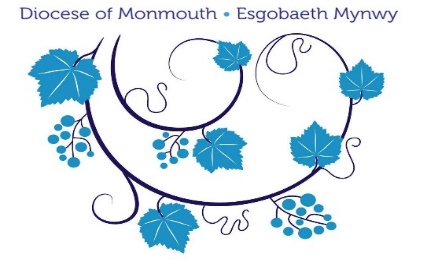 21 Mini Missions for Lent 2021 Teacher NotesA whole school wellbeing challenge for LentEvidence suggests there are 5 steps you can take to improve your mental health and wellbeing. Connect with other people -good relationships are important for mental wellbeing. They can:help you to build a sense of belonging and self-worthgive you an opportunity to share positive experiencesprovide emotional support and allow you to support othersBe physically active - being active is not only great for your physical health and fitness. Evidence also shows it can also improve your mental wellbeing by:raising your self-esteemhelping you to set goals or challenges and achieve themcausing chemical changes in your brain which can help to positively change your moodLearn new skills - research shows that learning new skills can also improve your mental wellbeing by:boosting self-confidence and raising self-esteemhelping you to build a sense of purposehelping you to connect with othersGive to others - Research suggests that acts of giving and kindness can help improve your mental wellbeing by:creating positive feelings and a sense of rewardgiving you a feeling of purpose and self-worthhelping you connect with other peopleIt could be small acts of kindness towards other people, or larger ones like volunteering in your local community.Pay attention to the present moment Paying more attention to the present moment can improve your mental wellbeing. This includes your thoughts and feelings, your body and the world around you.												NHS websiteIn 2021 we are asking schools to take up a 21-day Lent challenge.  This involves 21 activities aimed at developing wellbeing with a church school twist. School based learningIf children are in school, they might like to start the day with these short activities.  The suggestions below can be substituted for other ideas that you may have for wellbeing or things that already work well in your school (please contact Beccie Morteo to adapt any resources to suit)Home based learning If children are learning from home, then they may like to work through the mini missions daily as part of the school’s home learning offer.  Or the activities could be combined into a weekly mission, the plan for these will be sent out to schools weekly in a similar format to current home learning.  	We are asking all schools, if possible, to encourage two main aspects of the Lent challenge.  Photography competition – Take Notice - take a photograph of something beautiful in nature. Write a Thank you God….. sentence to go with your photograph.   Entries can be sent to us directly through our twitter channel @monfaithfamily or sent to school and then emailed to us.  We will then link the images and sentences into a video prayer for the Diocese.  There will be a £10 voucher for the winning photograph.  Food Bank –This vital support for families is needed now more than ever.  Many of you will already organise food bank donations within school but please get in touch if you need any advice on ways to support your local foodbank.    Please see the grid on the next page which details suggested activities.  Activities highlighted in green have a page in the accompanying journal that children may want to complete.  Please also see our website Monmouth Diocese (churchinwales.org.uk) for links to videos and additional resources.  If you have any further question, please contact us rebeccamorteo@churchinwales.org.ukGood luck and thank you for joining us!1 Join in - Watch Reverend Becca’s video on our website Monmouth Diocese (churchinwales.org.uk) introducing the 21-day challenge.  1 Join in - Watch Reverend Becca’s video on our website Monmouth Diocese (churchinwales.org.uk) introducing the 21-day challenge.  1 Join in - Watch Reverend Becca’s video on our website Monmouth Diocese (churchinwales.org.uk) introducing the 21-day challenge.  1 Join in - Watch Reverend Becca’s video on our website Monmouth Diocese (churchinwales.org.uk) introducing the 21-day challenge.  1 Join in - Watch Reverend Becca’s video on our website Monmouth Diocese (churchinwales.org.uk) introducing the 21-day challenge.  ConnectBe ActiveTake Notice - Thank GodKeep Learning - From the Bible Give2 - Connect with your friends.  Find out a fun fact about one of your friends.  Can you connect with someone you haven’t spoken to for a while?  3 - Be Active online PE with Jo, Cosmic Kids Yoga, Just Dance, SupermoversTake your pick!4 – Be GratefulUse the journal to write down 5 thing you are grateful for.  You might like to use this to say a thank you prayer to your God.  5 – Keep learning about Lent  Spiritual Fitness Challenge Video 3 – Giving Something Up “Sacrifice”6 - Give Positivity.  Give positive comments to someone to fill their bucket.  Use the template in your journal.  7 – Connect with your church -  Find your local church on google maps. Explore their website. Churches may like to send home information to schools regarding services for Easter.  8 – Be active and walk Draw a map from your house to your local church or place of worship.  Can you lead the way on a walk there?  9 – Be Reflective Use your journal to write a memory about your local church or place of worship.  Maybe a school service, a baptism or a wedding you have attended.  10 –Keep Learning about Serving and Caring Spiritual Fitness challenge Video 4 – Taking something on “Service”11 – Give thanks Say/write a special thank you to three people that have helped you this week.  You may also like to thank someone through prayer.      12 – Connect with another school. Write down the top 5 things about your school.  Ask your teacher to share these with a class in another school.  13 - Be Active online 2PE with Jo, Cosmic Kids yoga, Just Dance, SupermoversChoose something different today.  14 – Take Notice Step outside and think about the beauty of God’s world.  Take a photograph of something that you think is beautiful to add to your journal. Diocese Photo competition15 – Keep Learning about Palm Sunday.  Spiritual Fitness challenge Video 5 – On the Road16 – Give to others Make a donation to your local foodbank.  17 - Connect with your community.  Write a positive message poster or draw a beautiful image to put in your window to cheer up everyone who walks past.  18 – Be Active and Walk 2 Think about a wonderful walk in your local area.  Share the route with your friends, class or school community.  19 – Make a changeThink about what you have learnt during your mini missions.  What changes might you make and why?  20 – Keep Learning about  Easter Spiritual Fitness challenge Video 6 – Easter 21 – Give to yourselfUse the template in the journal to write 5 things that are great about you.    